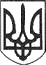 РЕШЕТИЛІВСЬКА МІСЬКА РАДАПОЛТАВСЬКОЇ ОБЛАСТІВИКОНАВЧИЙ КОМІТЕТРІШЕННЯ30 червня 2021 року                                                                                       № 174Про надання дозволу на передачу нерухомого майна в суборенду Керуючись законами України „Про місцеве самоврядування в Україні”, „Про оренду державного та комунального майна”, Порядком передачі в оренду державного та комунального майна, затвердженого постановою Кабінету Міністрів України від 03.06.2020 № 483, рішенням третьої позачергової сесії Решетилівської міської ради від 27.01.2021 № 105-3-VІІІ „Про затвердження документів щодо оренди майна Решетилівської міської територіальної громади”, розглянувши заяву орендаря ФОП Кошової Т.М. від 16.06.2021, виконавчий комітет Решетилівської міської радиВИРІШИВ:	1. Надати дозвіл орендарю Кошовій Т.М. на передачу в суборенду Науково - виробничому товариству з обмеженою відповідальністю “КСК-ІНВЕСТ” частини орендованого приміщення, розташованого за адресою: вул. Покровська, 16, м. Решетилівка,  з 01 липня 2021 року.2. Орендарю Кошовій Т.М. на протязі трьох робочих днів надати один примірник договору до відділу з юридичних питань та управління комунальним майном для його оприлюднення в електронній торгівельній системі.3. Відділу з юридичних питань та управління комунальним майном виконавчого комітету міської ради (Колотій Н.Ю.) провести процедуру оприлюднення в електронній торгівельній системі договору суборенди. Міський голова								О.А. Дядюнова